1. Schularbeit (Kolloquium) – Kreatives SchreibenVerfassen Sie zu einem der gewählten Themen eine Satire!		  (600 Wörter)Bitte richten Sie die Seite ein: Lassen Sie rechts 5 cm Rand;Geben Sie Ihren Namen und Ihre Klasse in die Kopfzeile ein;Schreiben Sie mit doppeltem Zeilenabstand.Ist ein Drucker installiert?Wenn nicht, dann tun Sie es (Linksklick auf Start ( Einstellungen)  Drucker und Faxgeräte  Drucker hinzufügen (Doppelklick; das System führt Sie dann weiter)Arbeiten Sie auf der Festplatte (nicht in Ihrem Homeverzeichnis!), vergessen Sie nicht zwischenzuspeichern und speichern Sie Ihre Arbeit, bevor Sie sie ausdrucken, ab.Lassen Sie die Wörter zählen und geben Sie die Wörteranzahl am Ende der Arbeit an.Viel Glück!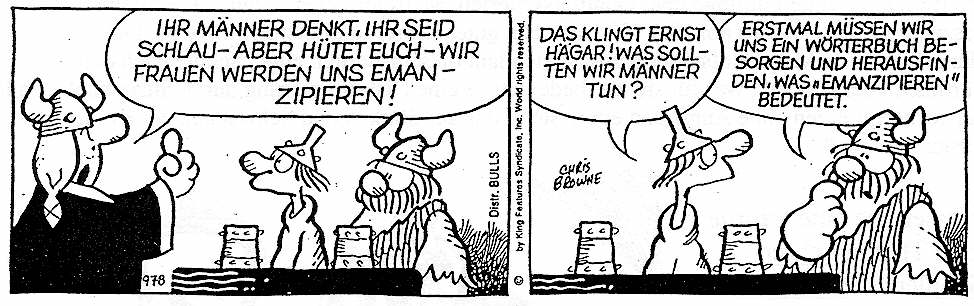 1. Mann – Frau – Beziehungen (in der Familie, im Beruf o.ä.)
2. Shopping, Shopping, Shopping ...(600 Wörter – Wörteranzahl bitte angeben!)© Karzel D3K1SASatireFrauShopping